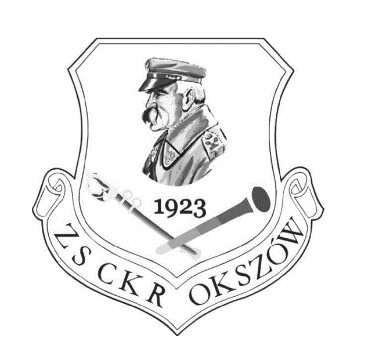 Regulamin RekrutacjiProjekt nr. 2020-1-PMU-3264 „Międzynarodowe projekty edukacyjne - 
szansa na lepszą przyszłość”W roku szkolnym 2021/2022 rozpoczynamy realizację projektu „Międzynarodowe projekty edukacyjne - szansa na lepszą przyszłość”, realizowanego w ramach projektu „Ponadnarodowa mobilność uczniów”, finansowany z Europejskiego Funduszu Społecznego nr projektu: 2020-1-PMU-3264.  Opis działań:Przed wyjazdem realizowany będzie program zajęć przygotowawczych oraz spotkania organizacyjne.W ramach projektu uczestnicy udadzą się na 14 dniowy wyjazd do Grecji.Uczestnicy będą zakwaterowani w hotelu w okolicy miejscowości Larisa.  W ramach projektu uczestnicy będą mieli zapewnione pełne wyżywienie: śniadanie, obiad i kolacja.W ramach wyjazdu edukacyjnego będą zorganizowane wycieczki po najważniejszych miejscach w regionie.Młodzież wyjeżdżająca będzie pod opieką dwóch opiekunów na każdy wyjazd- nauczycieli naszej szkoły.Wyjazd edukacyjny jest bezpłatny dla młodzieży.Po powrocie młodzież zaangażowana w projekt weźmie udział w procesie upowszechniania rezultatów i ewaluacji działań.Wyjazd edukacyjny zaplanowano w dniach 01.05 – 14.05.2022 r. (Szkoła zastrzega prawo do zmiany terminu w sytuacji zmiany przepisów dotyczących wyjazdów do Grecji spowodowanych epidemią COVID-19)Zasady rekrutacji uczniów do udziału w projekcie:Projekt skierowany jest do uczniów klas II i III technikum naszej szkoły zainteresowanych tematyką wyjazdu.O kolejności wyboru chętnych uczniów decyduje średnia ocen, ocena z zachowania, frekwencja i ocena z języka angielskiego uzyskanych w poprzednim roku szkolnym, a także zaangażowanie w różnego rodzaju działalności na rzecz szkoły. średniej ocen z przedmiotów z końca roku szkolnego 2020/21 (1-6 punktów), wyników testów z języka obcego (język angielski) - (1-6 punktów),wyników frekwencji z końca roku szkolnego 2020/21 (1-10 punktów),opinii wychowawcy klasy uwzględniającą sytuację rodzinną ucznia (1-3 punkty),opinię wychowawcy klasy uwzględniającą zaangażowanie ucznia w działalności na rzecz szkoły (1-6 punktów),rozmowy o motywacji do uczestnictwa w projekcie przeprowadzonej z danym uczniem przez komisję rekrutacyjną (1-3 punkty).uczniowie w trudnej sytuacji materialnej będą mogli liczyć na dodatkowe punkty, o przyznaniu których zadecyduje pedagog szkolny (max 3 punkty)Każdy uczeń który będzie chciał wziąć udział w rekrutacji na początek wypełni formularz zgłoszeniowy, następnym etapem będą rozmowy rekrutacyjne oraz test językowy. Na podstawie formularzy oraz wyników rozmów i testu komisja rekrutacyjna przydzieli punkty oraz ułoży listy uczestników zakwalifikowanych do udziału w projekcie. W przypadku równej ilości punktów, pierwszeństwo będą mieli uczniowie z mniejszymi szansami - ocenę w tej kwestii przeprowadzi pedagog szkolny. W przypadku rezygnacji uczniów ich miejsce będą zajmowali kolejni z listy rezerwowej. Do udziału w projekcie na liście rezerwowej zostanie zakwalifikowanych 10 uczniów. Po opublikowaniu wyników na szkolnej tablicy ogłoszeniowej i stronie internetowej szkoły każdy z uczniów biorących udział w rekrutacji będzie miał 3 dni na odwołanie się od decyzji komisji. Ostateczną decyzję w przypadku rozpatrywania odwołań będzie podejmował koordynator projektu. Zaplanowaliśmy także rekrutację uzupełniającą na wypadek gdyby z przyczyn nie zależnych od nas wyczerpała nam się lista rezerwowa uczniów. Rekrutacja uzupełniająca będzie przeprowadzona na tych samych zasadach co opisane powyżej. W przygotowaniu regulaminów rekrutacji oraz kryteriów rekrutacji pomocna była nam rada pedagogiczna, która także zaakceptowała wyżej przedstawione kryteria.Zgłoszenia chętnych uczniów prosimy kierować na email zsckr@okszow.edu.pl lub składać osobiście w sekretariacie szkoły do dnia 25 lutego 2022r.Ustalona lista uczniów uczestniczących w projekcie zostanie przekazana wychowawcom klas, którzy przykażą informacje swoim wychowankom.Ostateczną listę uczestników zatwierdza Dyrektor szkoły, który ma prawo (w uzasadnionych sytuacjach) zabronić zakwalifikowanemu uczniowi udziału w projekcie. W przypadku ucznia niepełnoletniego, jego rodzice/opiekunowie prawni muszą wyrazić zgodę na uczestnictwo w projekcie, w momencie braku zgody, do projektu kwalifikuje się kolejny uczeń z listy. W przypadkach nieujętych  niniejszym regulaminem ostateczną decyzję podejmuje Dyrektor Szkoły.Regulamin zatwierdzono,Okszów, dn. 9 lutego 2022r.Bogusław Marczuk………………………Dyrektor